                              Цікаві факти про домашніх улюбленців Підготувала: Мирослава Радківська Мета: розширити уявлення дітей про добрі і погані вчинки; формувати почуття чуйності, доброзичливості; відповідальне ставлення до тварин; виховувати людяність, милосердя в душах, здатність боротися проти зла.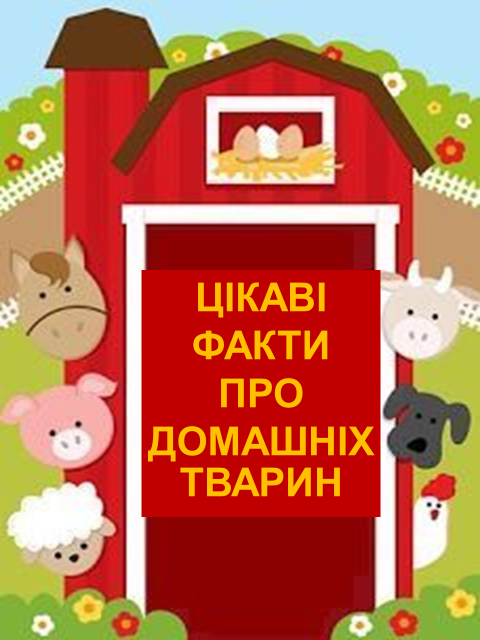 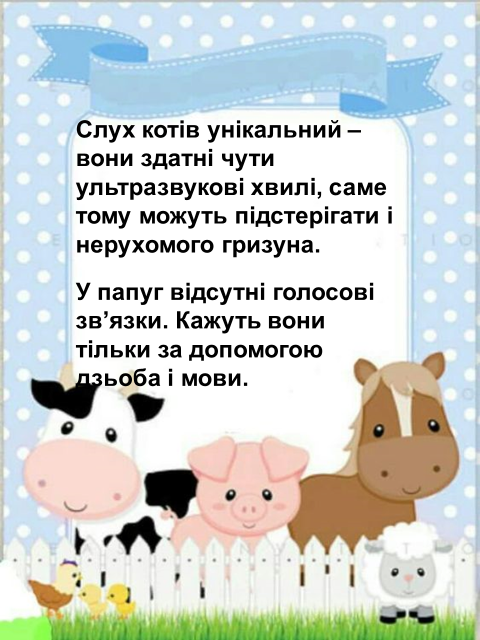 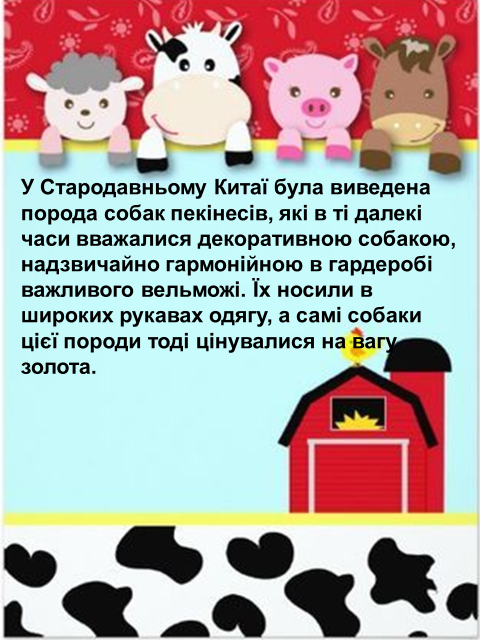 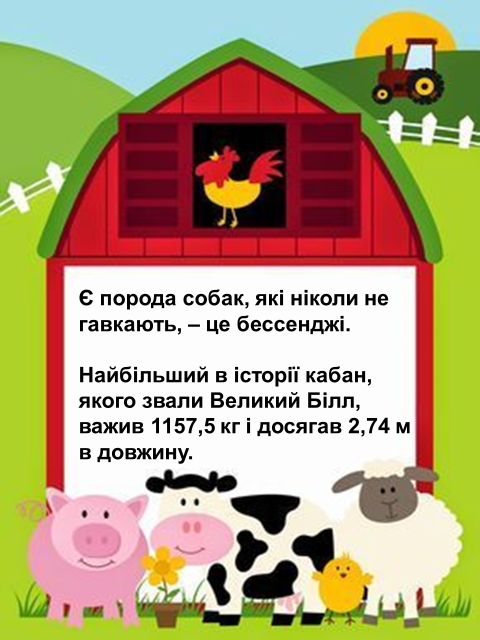 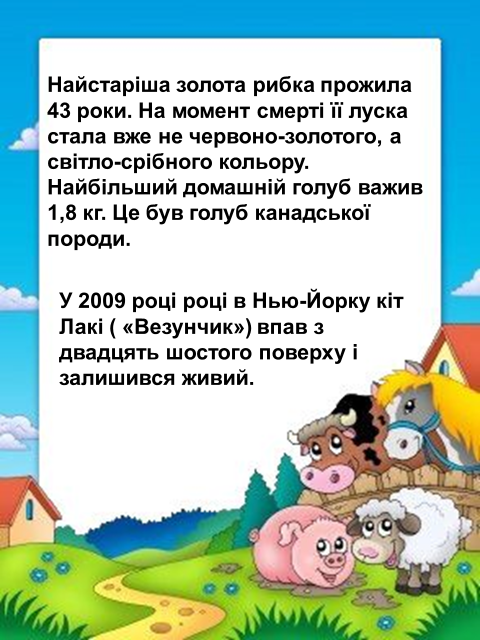 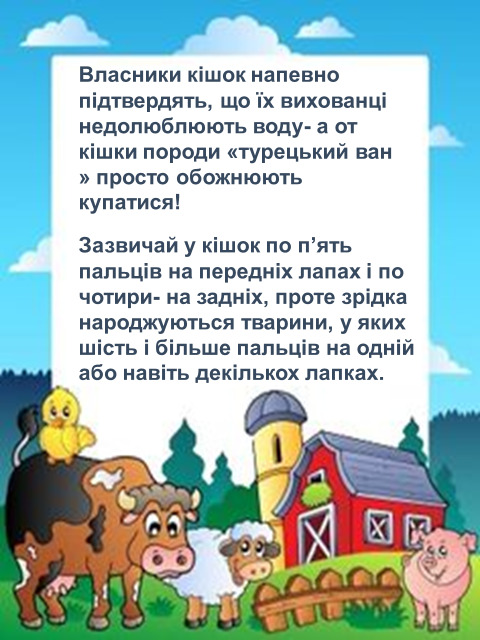 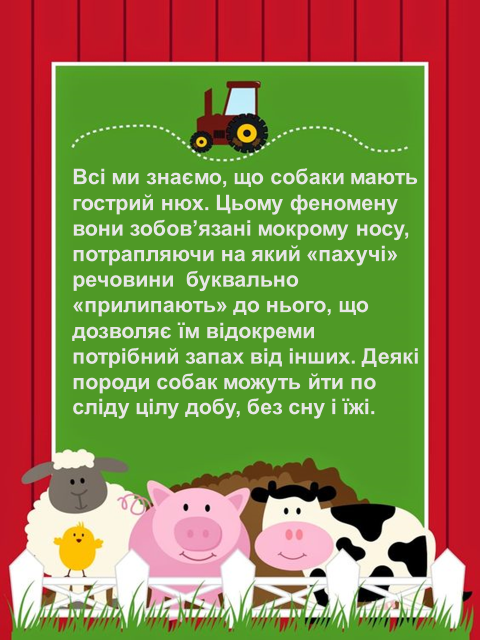 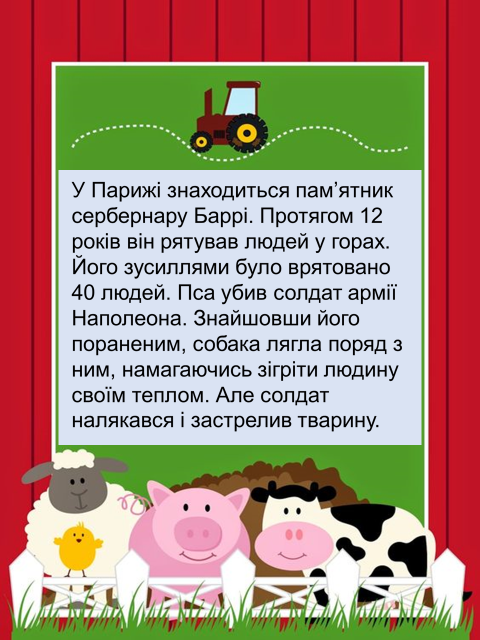 